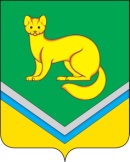 АДМИНИСТРАЦИЯСЕЛЬСКОГО ПОСЕЛЕНИЯ УНЪЮГАНОктябрьского районаХанты – Мансийского автономного округа – ЮгрыПОСТАНОВЛЕНИЕот 30 ноября 2020 г.									№ 303п. УнъюганО внесении изменений в постановлениеАдминистрации сельского поселения Унъюганот 28.10.2019 № 272 «Об утверждении Положения о порядке расчета платы за пользование жилым помещением(платы за наем) для нанимателей жилых помещений по договорам социального найма муниципальногожилищного фонда, находящегося в собственности сельского поселения Унъюган»В соответствии с частью 3 статьи 156 Жилищного кодекса Российской Федерации, Приказом Министерства строительства и жилищно-коммунального хозяйства Российской Федерации от 27.09.2016 № 668/пр «Об утверждении методических указаний установления размера платы за пользованием жилым помещением для нанимателей жилых помещений по договорам социального найма и договорам найма жилых помещений государственного или муниципального жилищного фонда», решением Совета депутатов сельского поселения Унъюган от 29.02.2012 № 4 «Об утверждении Положения о порядке управления и содержания муниципального жилищного фонда в сельском поселении Унъюган»:1. Внести в постановление Администрации сельского поселения Унъюган от 28.10.2019 № 272 «Об утверждении Положения о порядке расчета платы за пользование жилым помещением (платы за наем) для нанимателей жилых помещений по договорам социального найма муниципального жилищного фонда, находящегося в собственности сельского поселения Унъюган» следующие изменения:1.1. Приложение 2 к постановлению изложить в новой редакции согласно приложению.2.  Постановление    подлежит    обнародованию    и   размещению    на   официальном   сайте Администрации сельского поселения Унъюган в информационно-телекоммуникационной сети общего пользования (компьютерной сети «Интернет»).3.   Постановление вступает в силу с 01 января 2021 года.4. Контроль за исполнением постановления возложить на заместителя главы поселения по строительству и ЖКХ, заведующего отделом обеспечения жизнедеятельности и управления муниципальным имуществом Балабанову Л.В.Глава сельского поселения Унъюган						В.И. ДеркачПриложениек постановлению Администрации сельского поселения Унъюганот 30.11.2020 № 303Приложение 2к постановлению Администрациисельского поселения Унъюганот 28.10.2019 № 272      Размер платы за пользование жилым помещением (платы за наем) для нанимателей жилых помещений по договорам социального найма муниципального жилищного фонда, находящегося в собственности сельского поселения УнъюганПриложение к размеру платы за пользованиежилым помещением (платы за наем) для нанимателей жилых помещений по договорам социального найма муниципального жилищного фонда, находящегося в собственности сельского поселения УнъюганРасчет размера платы за пользование жилым помещением для нанимателей жилых помещений по договорам социального найма муниципального жилищного фонда, находящегося в собственности сельского поселения УнъюганИсходные данные:Средняя цена 1 кв.м на вторичном рынке жилья по состоянию на III квартал 2020 года  (по данным ЕМИСС) – 65 699,71 (Шестьдесят пять тысяч шестьсот девяносто девять тысяч) рублей, 71 копейка1. Расчет базового размера платы за наем жилого помещения, рублей:Нб = 65 699,71*0,001 = 65,702. Коэффициент, характеризующий качество и благоустройство жилых помещений, месторасположений домов:2.1. Жилые помещения в капитальном исполнении (со стенами из кирпича, панелей, блоков), полное благоустройство:2.2. Жилые помещения в капитальном исполнении (со стенами из кирпича, панелей, блоков), не полное благоустройство:2.3. Жилые помещения в деревянном исполнении (со стенами из дерева, смешанных и других материалов), полное благоустройство:      2.4.  Жилые помещения в деревянном исполнении (со стенами из дерева, смешанных и других   материалов), не полное благоустройство:       2.5.  Жилые помещения в деревянном исполнении (со стенами из дерева, смешанных и других   материалов), отсутствие благоустройства:  3. Размер платы за наем жилых помещений (1 кв.м):                 3.1. Жилые помещения в капитальном исполнении (со стенами из кирпича, панелей,  блоков), полное благоустройство, рублей:Пj = 65,70*1,2*0,03 = 2,37           3.2.  Жилые помещения в капитальном исполнении (со стенами из кирпича, панелей, блоков), не полное благоустройство, рублей:Пj = 65,70*1,17*0,03 = 2,313.3. Жилые помещения в деревянном исполнении (со стенами из дерева, смешанных и других материалов), полное благоустройство, рублей:Пj = 65,70*1,13*0,03 = 2,23      2.4.  Жилые помещения в деревянном исполнении (со стенами из дерева, смешанных и других   материалов), не полное благоустройство, рублей: Пj = 65,70*1,1*0,03 = 2,17                 2.5.  Жилые помещения в деревянном исполнении (со стенами из дерева, смешанных и других   материалов), отсутствие благоустройства, рублей:Пj = 65,70*0,97*0,03 = 1,91Пояснительная записка к постановлению Администрации сельского поселения Унъюган от 2020 № «О внесении изменений в постановление Администрации сельского поселения Унъюган от 28.10.2019 № 272 «Об утверждении Положения о порядке расчета платы за пользование жилым помещением (платы за наем) для нанимателей жилых помещений по договорам социального найма муниципального жилищного фонда, находящегося в собственности сельского поселения Унъюган»Согласно Приказа Министерства строительства и жилищно-коммунального хозяйства Российской Федерации от 27.09.2016 № 668/пр «Об утверждении методических указаний установления размера платы за пользованием жилым помещением для нанимателей жилых помещений по договорам социального найма и договорам найма жилых помещений государственного или муниципального жилищного фонда» величина коэффициентов, характеризующих качество и благоустройство жилого помещения, месторасположение дома устанавливается  в интервале [0,8; 1,3].В соответствии с актуальными данными Федеральной службы государственной статистики, размещенными в свободном доступе в Единой межведомственной информационно-статистической системе, средняя цена 1 кв. м на вторичном рынке жилья в Ханты-Мансийском автономном округе-Югре составляет 65 699,71, поэтому базовый размер платы за наем жилого помещения составляет 65,69971 (≈65,70)Размер платы за пользование жилым помещением (платы за наем) для нанимателей жилых помещений по договорам социального найма муниципального жилищного фонда, находящегося в собственности сельского поселения Унъюган№ п/пКатегория жилых помещениймуниципального жилищного фондаРазмер платы,руб./м2 в месяц1Жилые помещения в капитальном исполнении (со стенами из кирпича, панелей, блоков), полное благоустройство2,372Жилые помещения в капитальном исполнении (со стенами из кирпича, панелей, блоков), не полное благоустройство2,313Жилые помещения в деревянном, исполнении (со стенами из дерева, смешанных и других материалов), полное благоустройство2,234Жилые помещения в деревянном, исполнении (со стенами из дерева, смешанных и других материалов), не полное благоустройство2,175Жилые помещения в деревянном, исполнении (со стенами из дерева, смешанных и других материалов), отсутствие благоустройства 1,91НаименованиеОбозначениеПараметрыВ новой редакцииВ старой редакцииКоэффициент благоустройства жилого помещенияК2Полное благоустройство1,31,3Коэффициент благоустройства жилого помещенияК2Не полное благоустройство1,21,1Коэффициент благоустройства жилого помещенияК2Отсутствие благоустройства (печное отопление)0,80,8№ п/пКатегория жилых помещениймуниципального жилищного фондаРазмер платы,руб./м2 в месяц (новая редакция)Размер платы,руб./м2 в месяц (старая редакция)1Жилые помещения в капитальном исполнении (со стенами из кирпича, панелей, блоков), полное благоустройство2,372,152Жилые помещения в капитальном исполнении (со стенами из кирпича, панелей, блоков), не полное благоустройство2,312,103Жилые помещения в деревянном, исполнении (со стенами из дерева, смешанных и других материалов), полное благоустройство2,232,024Жилые помещения в деревянном, исполнении (со стенами из дерева, смешанных и других материалов), не полное благоустройство2,171,975Жилые помещения в деревянном, исполнении (со стенами из дерева, смешанных и других материалов), отсутствие благоустройства 1,911,74